Homework Answers for Week 7 (Summer Term) Arithmetic: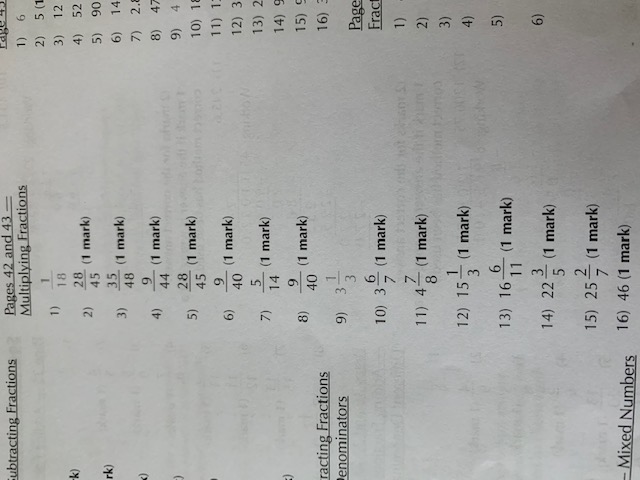 Geometry: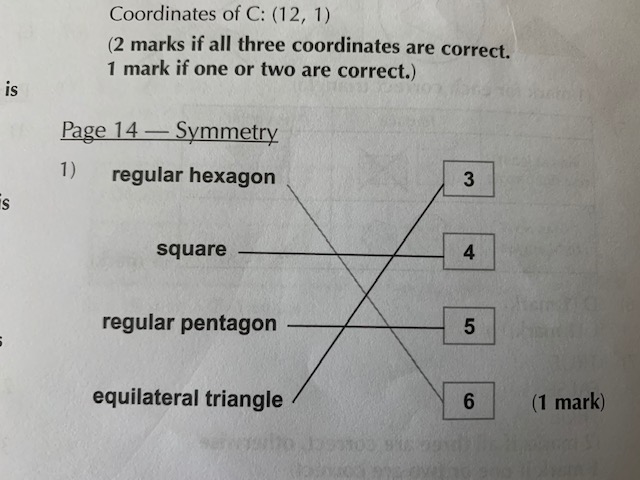 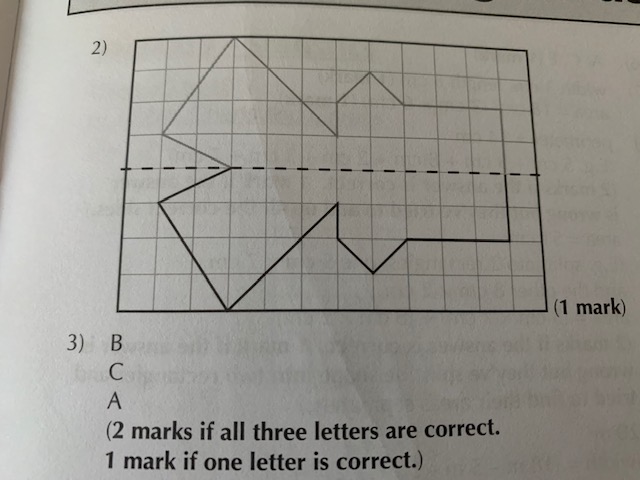 Number:    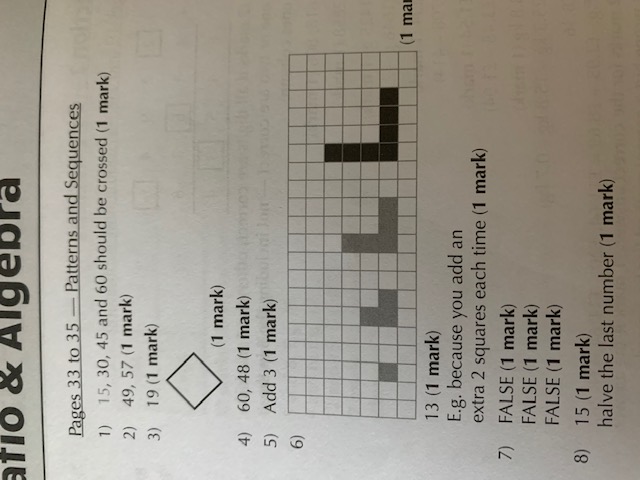 Grammar: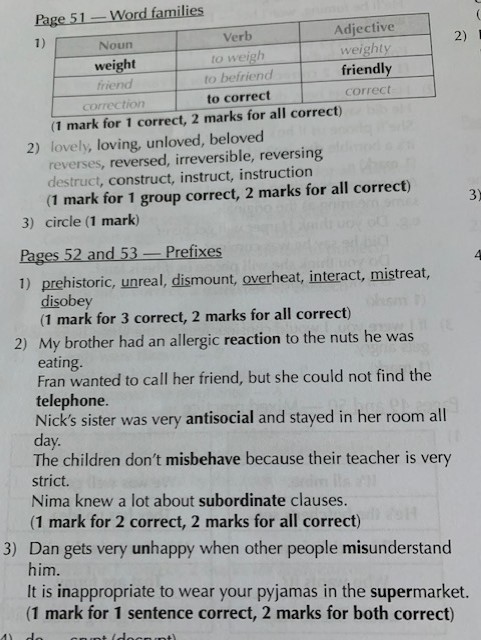 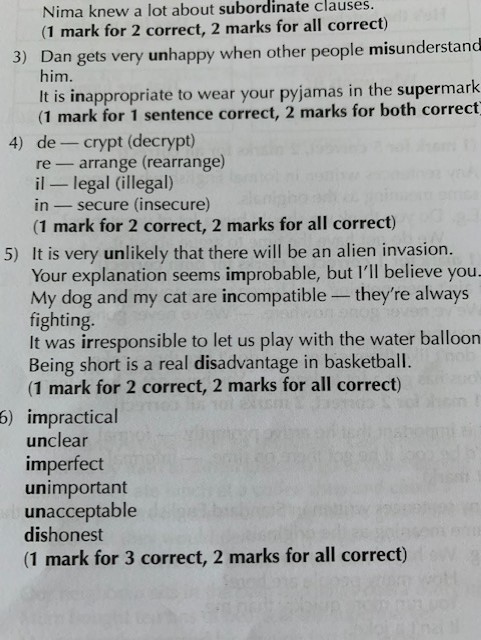 Spelling: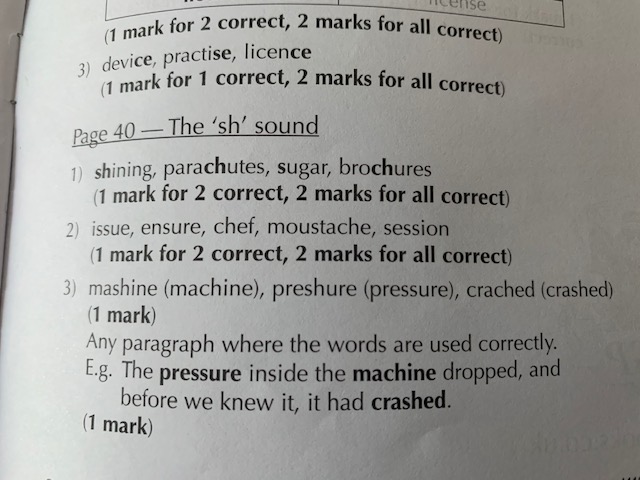 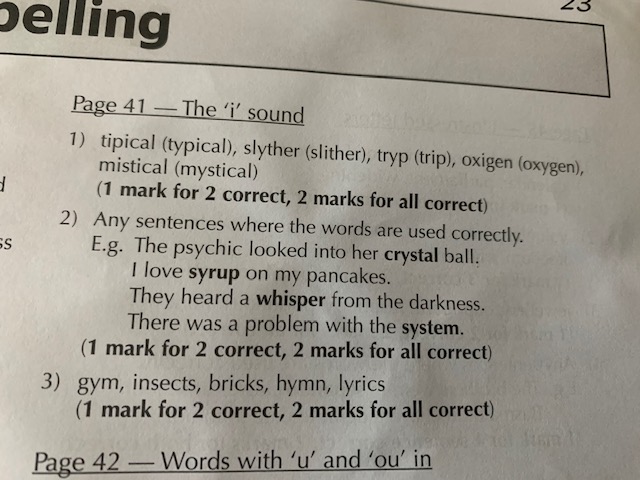 Punctuation: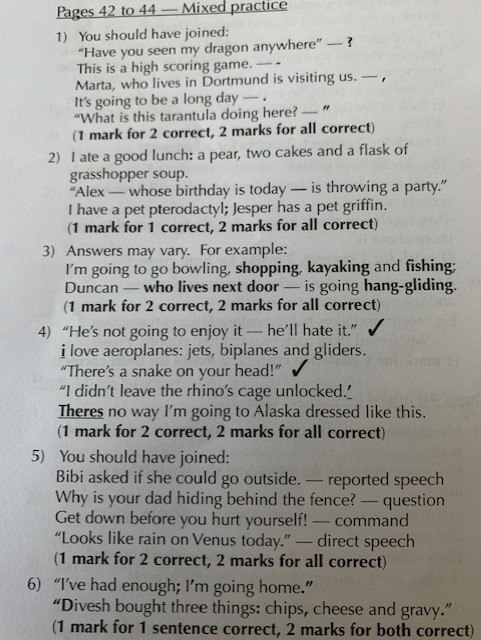 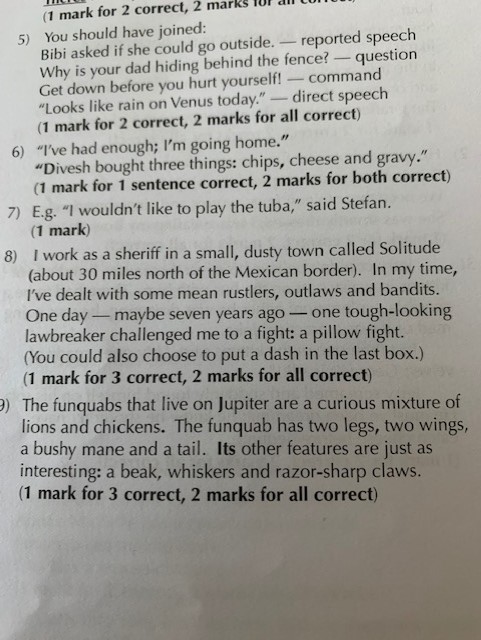 